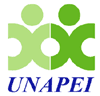 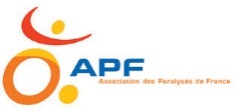 Guide pour écrire le règlement intérieur du conseil de la vie socialece document est fait pour aider le CVS à écrire son règlement intérieurle règlement intérieur donne les règles du CVSil doit être adopté à la 1ère réunion du CVS
la loi oblige l’existence du CVSle CVS est fait pour les usagersle CVS discutele CVS donne son avis et des idées pour améliorer  la vie et la participation des usagersau CVS on parle de sujets pour les usagersau CVS on parle de plein de choses  mais pas des situations individuellesle CVS peut revendiquer auprès des collectivités ou des organismes politiquesle CVS échange avec l’APFau CVS il y a une majorité de représentants d’usagers et de leur famille ou représentants légauxau CVS il y a des représentants des usagers les usagers sous tutelle peuvent être au CVSsi un résident ne parle pas il peut être élu. il a droit à un assistant de communicationau CVS, il peut y avoir des représentants des familles  titulaires et suppléantsau CVS il y a des représentants du personnelau CVS il y a des représentants de l’APFau CVS il y a le directeur  ou son représentantau CVS il y a des invitésles élections se font à bulletin secret. si égalité tirage au sortle CVS est élu pour 3 ans, renouvelableau premier CVS élection du président. si égalité, le plus âgé est élupuis élection du président suppléantle CVS doit se réunir 3 fois par anle président ou le directeur ou des membres du CVS peuvent demander une autre réunionon envoie la date et le sujet à tous 15 jours avant la réunionce qui est dit sur des personnes est secretsi la moitié du CVS est là on peut voter les idéesun secrétaire et un membre écrivent le compte rendu rapidementles membres donnent leur avis sur le compte rendu, le président le valideon n’écrit pas le nom des personnes qui ont parlé, c’est secretle compte rendu est diffusé à tousles familles peuvent  lire le compte renduil est aussi envoyé au directeur régional et au CNUle CVS peut utiliser d’autres moyens de communicationquand un membre quitte le CVS, il faut le remplacerle directeur doit proposer de l’aide pour l’écriture et la communicationle règlement intérieur du CVS est adopté le………….